DSWD DROMIC Report #7 on theFire Incident in Brgy. Bagong Silang, Puerto Princesa, Palawanas of 12 May 2020, 6AMSUMMARYOn 23 April 2020 at 9:15AM, a fire incident occurred at Brgy. Bagong Silang, Puerto Princesa, Palawan. The fire was declared under control around 10:40AM. The cause of fire is under investigation.Source: DSWD-FO MIMAROPAStatus of Affected Families / PersonsA total of 110 families or 370 persons were affected by the fire incident in Brgy. Bagong Silang, Puerto Princesa, Palawan (see Table 1).Table 1. Number of Affected Families / PersonsNote: Ongoing assessment and validation being conducted.  Source: DSWD-FO MIMAROPAStatus of Displaced FamiliesInside Evacuation CentersThere are 75 families or 267 persons who are currently staying inside Pilot Elementary School, Palawan. (see Table 2).Table 2. Displaced Families / Persons Inside Evacuation Center                  Note: Ongoing assessment and validation being conducted. Source: DSWD-FO MIMAROPAOutside Evacuation CentersThere were 7 families or 26 persons who took temporary shelter with their relatives and/or friends (see Table 3). Table 3. Displaced Families / Persons Outside Evacuation CenterNote: The decrease in the number of displaced families and persons is due to the ongoing assessment and validation being conducted. 	Source: DSWD-FO MIMAROPADamaged HousesA total of 110 houses were damaged; of which, 108 were totally damaged and 2 were partially damaged by the fire (see Table 4).Table 4. Number of Damaged HousesNote: The decrease in the number of partially damaged houses is due to the ongoing assessment and validation being conducted.Source: DSWD- FO MIMAROPAAssistance ProvidedA total of ₱1,102,955.00 worth of assistance was provided to the affected family and individuals; of which, ₱127,200.00 was provided by DSWD, ₱150,000.00 from LGUs and ₱825,755.00 from NGOs (see Table 5).Table 5. Cost of Assistance Provided to Affected Families / Persons         Note: Ongoing assessment and validation being conducted.Source: DSWD-FO MIMAROPASITUATIONAL REPORTDSWD-DRMBDSWD-FO MIMAROPA*****The Disaster Response Operations Monitoring and Information Center (DROMIC) of the DSWD-DRMB is closely coordinating with DSWD-FO MIMAROPA for any significant disaster response updates.Prepared by:JEM ERIC F. FAMORCANRODEL V. CABADDUReleasing OfficerPHOTO DOCUMENTATION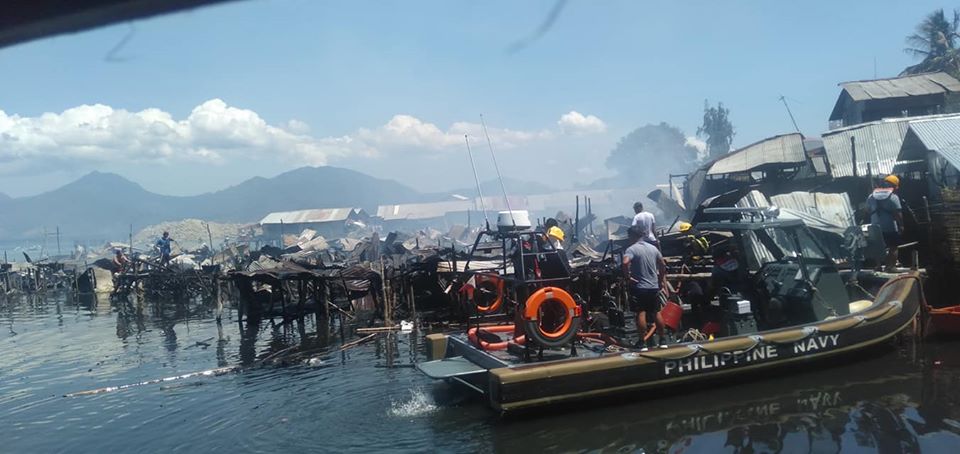 The Philippine Navy rescuing the affected residents of Purok Lapu-lapu, Brggy Bagong Silang Puerto Princesa City, Palawan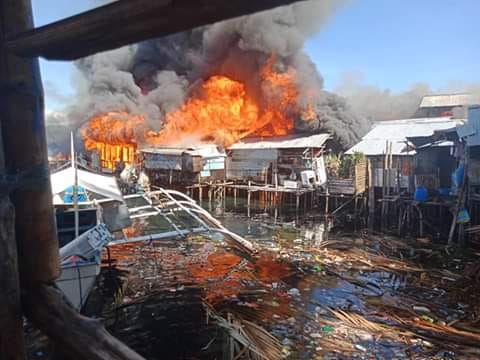 The raging fire destroying the houses in coastal areas of Bagong Silang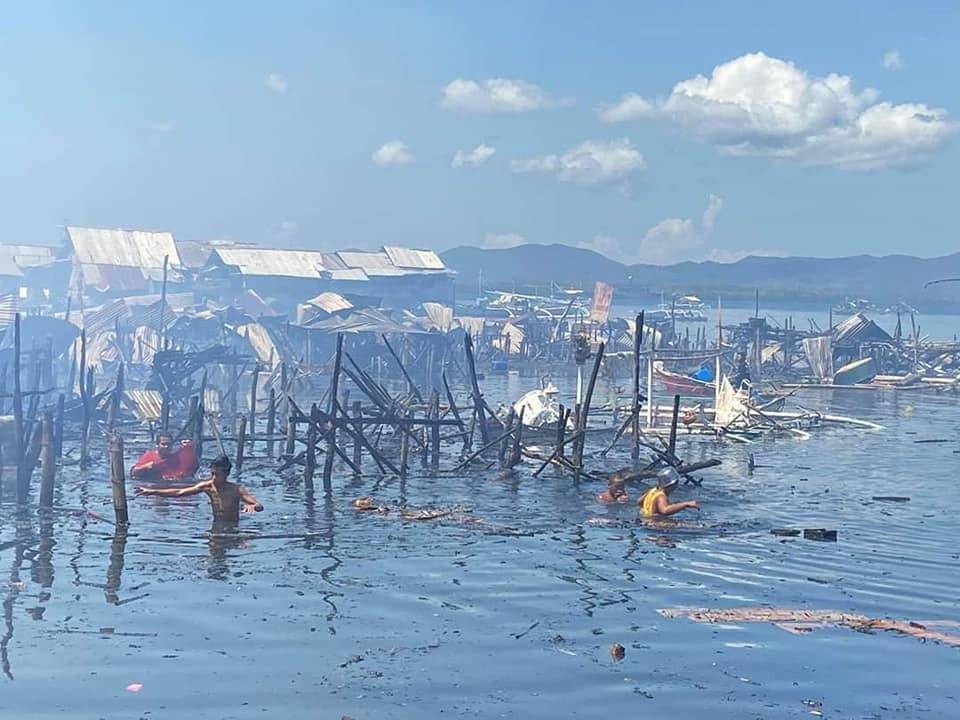 Aftermath of the fire incident in Bagong Silang, PPC, Palawan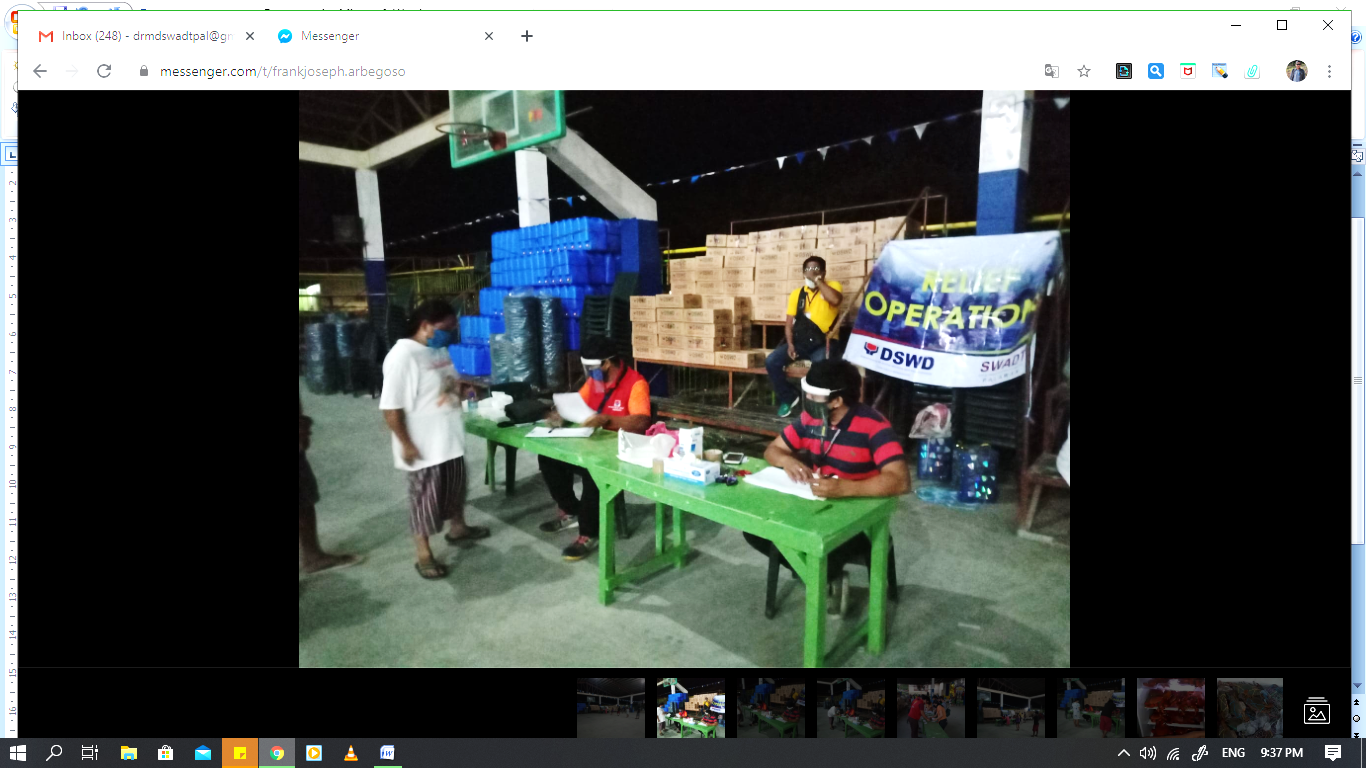 Relief distribution of the DSWD through SWADT Office Palawan to the displaced families of the fire incident in Pilot Elementary School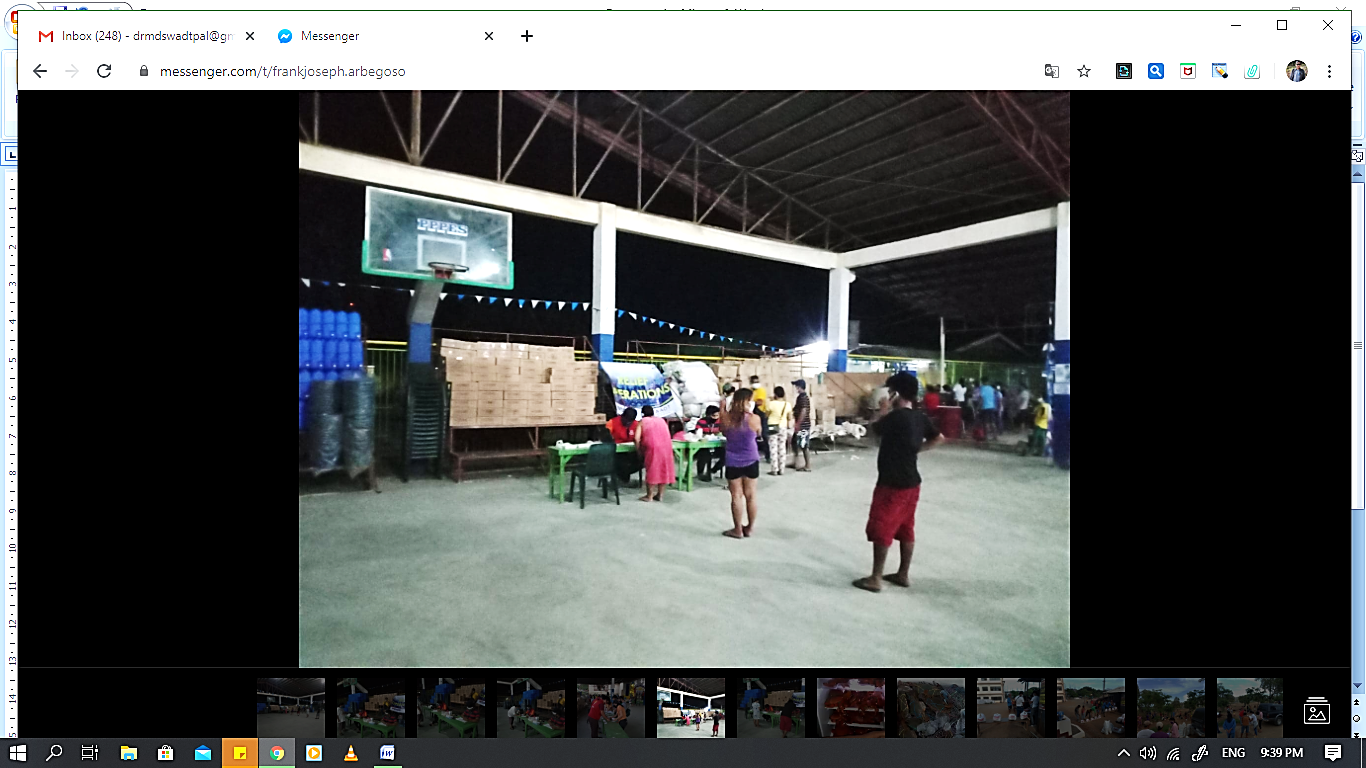 The practice of physical distancing during the relief distribution to the affected families housed in Pilot Elementary SchoolREGION / PROVINCE / MUNICIPALITY REGION / PROVINCE / MUNICIPALITY  NUMBER OF AFFECTED  NUMBER OF AFFECTED  NUMBER OF AFFECTED REGION / PROVINCE / MUNICIPALITY REGION / PROVINCE / MUNICIPALITY  Barangays  Families  Persons GRAND TOTALGRAND TOTAL                          1                 110                 370 REGION MIMAROPAREGION MIMAROPA                          1                 110                 370 PalawanPalawan                          1                 110                 370 Puerto Princesa City (Capital)                         1                 110                 370 REGION / PROVINCE / MUNICIPALITY  NUMBER OF EVACUATION CENTERS (ECs)  NUMBER OF EVACUATION CENTERS (ECs)  INSIDE ECs  INSIDE ECs  INSIDE ECs  INSIDE ECs REGION / PROVINCE / MUNICIPALITY  NUMBER OF EVACUATION CENTERS (ECs)  NUMBER OF EVACUATION CENTERS (ECs)  Families  Families  Persons  Persons REGION / PROVINCE / MUNICIPALITY  CUM  NOW  CUM  NOW  CUM  NOW GRAND TOTAL1 1  10375  344  267 MIMAROPA1 1 103  75  344  267 Palawan1 1  103  75  344  267 REGION / PROVINCE / MUNICIPALITY REGION / PROVINCE / MUNICIPALITY  OUTSIDE ECs  OUTSIDE ECs  OUTSIDE ECs  OUTSIDE ECs REGION / PROVINCE / MUNICIPALITY REGION / PROVINCE / MUNICIPALITY  Families  Families  Persons  Persons REGION / PROVINCE / MUNICIPALITY REGION / PROVINCE / MUNICIPALITY  CUM  NOW  CUM  NOW GRAND TOTALGRAND TOTAL 7  - 26 - REGION MIMAROPAREGION MIMAROPA 7  - 26 - PalawanPalawan 7  - 26 - Puerto Princesa City (Capital)7 -  26  - REGION / PROVINCE / MUNICIPALITY   NO. OF DAMAGED HOUSES   NO. OF DAMAGED HOUSES   NO. OF DAMAGED HOUSES REGION / PROVINCE / MUNICIPALITY  Total  Totally  Partially GRAND TOTAL110 108                         2   MIMAROPA110108                         2   Palawan1101082REGION / PROVINCE / MUNICIPALITY REGION / PROVINCE / MUNICIPALITY  TOTAL COST OF ASSISTANCE  TOTAL COST OF ASSISTANCE  TOTAL COST OF ASSISTANCE  TOTAL COST OF ASSISTANCE  TOTAL COST OF ASSISTANCE REGION / PROVINCE / MUNICIPALITY REGION / PROVINCE / MUNICIPALITY  DSWD  LGU  NGOs  OTHERS  GRAND TOTAL GRAND TOTALGRAND TOTAL127,200.00 150,000.00 825,755.00- 1,102,955.00REGION MIMAROPAREGION MIMAROPA127,200.00 150,000.00 825,755.00- 1,102,955.00PalawanPalawan127,200.00 150,000.00 825,755.00- 1,102,955.00Puerto Princesa City (Capital)127,200.00 150,000.00 825,755.00  - 1,102,955.00 DATESITUATIONS / ACTIONS UNDERTAKEN11 May 2020The Disaster Response Operations Monitoring and Information Center (DROMIC) of the DSWD-DRMB is closely coordinating with DSWD-FO MIMAROPA for significant reports on the status of affected families, assistance, and relief efforts.DATESITUATIONS / ACTIONS UNDERTAKEN11 May 2020DSWD-FO MIMAROPA provided 106 family food packs and 106 sleeping kits amounting to ₱127,200.00 to the affected families.DSWD-FO MIMAROPA through AICS provided financial assistance amounting to ₱535,000.00 to the affected families.In compliance with the Enhanced Community Quarantine and Social Distancing, the Barangay transfer the Forty-Nine families who opted to stay in their relatives back to the evacuation center for easy access to basic services.DSWD-FO MIMAROPA DRMD through SWADT Office Palawan in coordination with the City Social Welfare and Development Office, supported by the City Action Team (CAT) of DSWD continuously assessing other needs of the affected families.